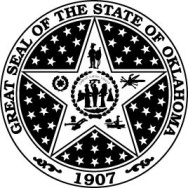 State of Office of Management and Enterprise ServicesNotice of Statewide Contract AwardContract Title:Public Safety Communications Equipment – Avtec, Inc.Public Safety Communications Equipment – Avtec, Inc.Public Safety Communications Equipment – Avtec, Inc.Public Safety Communications Equipment – Avtec, Inc.Statewide Contract #:SW1053AVSW1053AVSW1053AVSW1053AVContract Issuance Date:04/17/201704/17/201704/17/201704/17/2017Total Number of Vendors:01(For details see: Vendor Information Sheet)(For details see: Vendor Information Sheet)(For details see: Vendor Information Sheet)Contract Period:04/17/2017 – 06/30/201704/17/2017 – 06/30/201704/17/2017 – 06/30/201704/17/2017 – 06/30/2017Agreement Period:09/23/2015 – 06/30/202009/23/2015 – 06/30/202009/23/2015 – 06/30/202009/23/2015 – 06/30/2020Authorized Users:All State Agencies, Authority, Office, Bureau, Board, Council, Court, Commission, Department, District, Institution, Unit, Division, Body or House of any branch of the State government, any political subdivision of the State, and any organization related to any of the foregoing.All State Agencies, Authority, Office, Bureau, Board, Council, Court, Commission, Department, District, Institution, Unit, Division, Body or House of any branch of the State government, any political subdivision of the State, and any organization related to any of the foregoing.All State Agencies, Authority, Office, Bureau, Board, Council, Court, Commission, Department, District, Institution, Unit, Division, Body or House of any branch of the State government, any political subdivision of the State, and any organization related to any of the foregoing.All State Agencies, Authority, Office, Bureau, Board, Council, Court, Commission, Department, District, Institution, Unit, Division, Body or House of any branch of the State government, any political subdivision of the State, and any organization related to any of the foregoing.Type of Contract:Discount from listDiscount from listDiscount from listDiscount from listOMES Contact:Marc BrownMarc BrownEmail:Marc.brown@omes.ok.govMarc.brown@omes.ok.govContract Intent: .Contract Intent: .Contract Intent: .Contract Intent: .Contract Intent: .